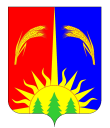 АДМИНИСТРАЦИЯ ЮРЛИНСКОГО МУНИЦИПАЛЬНОГО РАЙОНАПОСТАНОВЛЕНИ______________                                                                                          №  ___В соответствии с районной целевой программой «Развитие сельского хозяйства на территории Юрлинского муниципального района» утвержденной Постановлением Администрации Юрлинского муниципального района от 21.04.2014г.  № 270,  Администрация Юрлинского муниципального района ПОСТАНОВЛЯЕТ:Провести XVI межмуниципальную ярмарку «Русский остров» 22 сентября 2018 года на территории Юрлинского муниципального района.Утвердить Порядок проведения XVI межмуниципальной ярмарки «Русский остров».Опубликовать настоящее  постановление в информационном бюллетене «Вестник Юрлы» и разместить на официальном сайте Администрации Юрлинского муниципального района в информационно-телекоммуникационной сети Интернет.	 4. Контроль за исполнением настоящего постановления оставляю за собой.И.о. главы Администрации района                                               Н.А. МелехинаПриложение к постановлению Администрации Юрлинского муниципального района____________№ ___Порядок  проведения XVI межмуниципальной ярмарки«Русский остров»О ярмаркеНастала пора для возрождения народных традиций, промыслов, т.к. народное искусство - источник радости, жизнелюбия. В предреволюционный период Юрла была значительным торговым центром, особенно велики здесь были хлебные базары, и ежегодная конская ярмарка. На эти ярмарки приезжало большое количество торговцев из Вятки, Перми, Ильинского. Ставшая традиционной Юрлинская ярмарка позволяет населению реализовать свою продукцию. Из городов приезжают к нам за грибами и ягодами, картошкой и мясом, домоткаными половиками и корзинами. В основу праздника входят: сельскохозяйственная ярмарка;ярмарка народных промыслов и ремесел мастеров Пермского края «Как на нашем на дворе»;конкурс-выставка «Дары лета»Общее положение 1.1. Настоящий Порядок  определяет основные требования к правилам и условиям проведения XVI межмуниципальной ярмарки «Русский остров» (далее – Ярмарка).        1.2. Наименование ярмарки «Русский остров», вид ярмарки  «сельскохозяйственная».         1.3. Целями настоящего Порядка являются:1.3.1. упорядочение размещения мелкорозничной торговли, ликвидация несанкционированной торговли;1.3.2. сокращение стихийной деятельности по продаже товаров (выполнению работ, оказанию услуг);1.3.3. создание благоприятных условий для наиболее полного удовлетворения потребностей населения в товарах (работах, услугах);1.3.4. создание условий для продвижения товаров (работ, услуг) местных производителей и поддержка товаров (работ, услуг) местных производителей;1.3.5. развитие здоровой конкурентной среды и активная поддержка малого и среднего предпринимательства (в том числе крестьянского (фермерского) хозяйства, личного подсобного хозяйства, садоводства, огородничества, животноводства);1.3.6. ликвидация необоснованных административных барьеров;1.3.7. изучение спроса населения на товары (работы, услуги).1.4. Организаторами Ярмарки являются:Администрация Юрлинского муниципального района.	1.5.  Настоящий Порядок регулирует отношения, возникающие между органами государственной власти, органами местного самоуправления и хозяйствующими субъектами в связи с организацией и осуществлением деятельности, а также отношения, возникающие между хозяйствующими субъектами при осуществлении ими торговой деятельности.	1.6. Место проведения Ярмарки: Юрлинский район, с.Юрла, территория стадиона у Юрлинского КДЦ.1.7. продавец - зарегистрированное в установленном законодательством Российской Федерации порядке юридическое лицо, индивидуальный предприниматель, а также гражданин, ведущий крестьянское (фермерское) хозяйство, личное подсобное хозяйство или занимающийся садоводством, огородничеством, животноводством, которым в соответствии с настоящим Порядком предоставлено место для продажи товаров (выполнения работ, оказания услуг) на ярмарке;2. Режим работы, время торговли           2.1. Заезд на площадь Ярмарки  производится 22 сентября 2018 г. Начало работы торговых рядов с 10.00 часов до 15.00 часов.2.2. Предоставленные места торговли нумеруются. 3.  Ярмарочная программа                                   4. Порядок организации торговли на Ярмарке          4.1. Организатор Ярмарки:4.1.1. разрабатывает план мероприятий по организации Ярмарки;4.1.2. публикует в средствах массовой информации и размещает на   официальном Интернет-сайте информацию о Порядке и плане мероприятий по организации Ярмарки, схему размещения торговых мест и производит актуализацию информации;4.1.3. распределяет торговые места;	4.1.4.  определяет количество торговых мест согласно утвержденной схеме (приложение № 2);4.1.5. ведет прием заявок на участие в торговле на Ярмарке  (приложение 1); 4.1.6. для участия на Ярмарке необходимо в срок до 22 сентября 2018г. и во время работы ярмарки подать заявку. Заявки на участие в торговле можно подать на бумажном носителе по адресу: с. Юрла, ул. Ленина, 15, или на электронный  адрес urlaselhoz@yandex.ru,  тел. (34 294) 2 14 07,  факс 2 12 64.            4.1.7. Определяет ассортиментный перечень, реализуемых товаров (выполненных работ, предоставленных услуг) подлежащих реализации на ярмарке  (приложение № 3).          4.1.8.  размещает участников торговли на Ярмарке; При превышении количества желающих принять участие в торговле и лимита торговых мест дополнительные места Участникам торговли не предоставляются. Основанием для отказа в предоставлении торгового места является отсутствие свободных мест, установленных схемой.           Организатору запрещается создавать дискриминационные условия при распределении торговых мест.4.1.9. Торговые места для продажи товаров предоставляются организатором ярмарки бесплатно.4.2. Продажа товаров на ярмарке осуществляется при наличии:4.2.1. документов, подтверждающих соответствие товаров установленным требованиям (сертификат или декларация о соответствии либо их копии), - в случаях, установленных законодательством Российской Федерации;4.2.2. сопроводительных документов на товары в случаях, установленных законодательством Российской Федерации;4.2.3. документов, подтверждающих качество и безопасность товаров, в том числе: заключения государственной ветеринарной службы и (или) ветеринарного сопроводительного документа, санитарно-эпидемиологических заключений;4.2.4. документов, удостоверяющих личность продавца;4.2.5. личной медицинской книжки продавца с полными данными медицинских обследований в случаях, предусмотренных  законодательством Российской Федерации;  4.3. Вышеуказанные документы хранятся у продавца в течение всего времени осуществления деятельности по продаже товаров (выполнению работ, оказанию услуг) на ярмарке и предъявляются по требованию организатора ярмарки, органов, осуществляющих контроль и надзор, покупателей.5. Требования к организации продажи товаров на Ярмарке       5.1. Продажа товаров (выполнение работ, оказание услуг) на ярмарке осуществляются в соответствии с требованиями, установленными нормативными правовыми актами Российской Федерации и Пермского края.       5.2.  При продаже товаров (выполнении работ, оказании услуг) на ярмарке продавец обязан своевременно в наглядной и доступной форме довести до сведения покупателей необходимую и достоверную, обеспечивающую возможность правильного выбора товаров (работ, услуг) информацию о товарах (работах, услугах) и их изготовителях (исполнителях).       5.3. Все товары (работы, услуги) должны сопровождаться информацией об их цене, размещаемой на ценниках (в прейскурантах - для работ, услуг), оформленных в соответствии с требованиями действующего законодательства.        5.4. Продавец при продаже товаров (выполнении работ, оказании услуг) обязан соблюдать требования, предусмотренные законодательством Российской Федерации в сфере обеспечения санитарно-эпидемиологического благополучия населения, пожарной безопасности, охраны окружающей среды, ветеринарии, защиты прав потребителей, продажи отдельных видов товаров (выполнения работ, оказания услуг), и другие требования, установленные действующим законодательством.5.5. Места для продажи товаров  должны иметь оформленные вывески с указанием сведений о продавце (наименование и место нахождения - для юридического лица; фамилия, имя, отчество, данные свидетельства о государственной регистрации физического лица в качестве индивидуального предпринимателя - для индивидуального предпринимателя; фамилия, имя, отчество - для гражданина).     5.6. На ярмарке запрещена реализация товаров, продажа которых запрещена или ограничена действующим законодательством.6. Требования к оборудованию и содержанию территории,используемой для проведения ярмарки6.1 Ярмарка проводится на территории, принадлежащей организатору ярмарки на праве собственности или на ином законном основании.6.2. Территория для проведения ярмарки должна быть благоустроена:6.2.1. установлены контейнеры для сбора мусора и биологических отходов, туалеты и другие объекты;6.2.2. оформлены соответствующие вывески о проведении ярмарки, штендеры или другие виды наружной рекламы с указанием организатора ярмарки, адреса и режима работы ярмарки;6.2.3. обеспечена надлежащим санитарно-техническим обслуживанием в течение всего рабочего дня ярмарки. Исполнение данных требований возлагается на организатора ярмарки.6.3. Место для продажи товаров должно быть оборудовано в соответствии с требованиями действующего законодательства в сфере продажи отдельных видов товаров и оснащено:       6.3.1. подтоварниками, стеллажами;6.3.2. соответствующим инвентарем (ножи, вилки, совки, разделочные доски и т.п. - для продовольственной группы товаров; демонстрационные стенды, кронштейны и т.п. - для непродовольственной группы товаров);6.3.3. специализированным холодильным оборудованием для продажи товаров, требующих определенных условий хранения;6.3.4. весоизмерительным оборудованием при продаже весовых товаров и другим измерительным оборудованием, прошедшим поверку в установленном порядке в органах Государственной метрологической службы.Запрещается использование весов и метрологических средств измерения технически неисправных, не прошедших в установленном порядке государственную поверку, а также не предусмотренных Государственным реестром средств измерений;6.3.5. контрольным весоизмерительным оборудованием в доступном для покупателей месте;Исполнение данных требований возлагается на продавцов товаров.        6.4. Места для продажи товаров (выполнения работ, оказания услуг) на ярмарке определяются в соответствии со схемой размещения мест для продажи товаров (выполнения работ, оказания услуг) на ярмарке.На ярмарке запрещаются организация и предоставление мест для продажи товаров (выполнения работ, оказания услуг), не предусмотренных схемой размещения мест для продажи товаров (выполнения работ, оказания услуг) на ярмарке.6.5.  Размещение мест для продажи товаров (выполнения работ, оказания услуг), их оснащенность торгово-технологическим оборудованием должны отвечать установленным санитарным, противопожарным, экологическим и другим нормам и правилам и обеспечивать необходимые условия для организации торговли, свободный проход покупателей и доступ к местам торговли.6.6. Оборудованием (инвентарем), соответствующим установленным требованиям, необходимым для выполнения работ, оказания услуг.7. Заключительные положенияКонтроль за соблюдением настоящего Порядка, иных правил и требований в сфере торговли, установленных действующим законодательством, осуществляется контролирующими и надзорными органами в пределах предоставленных полномочий. Приложение 1 к Порядку  организации XVI  межмуниципальной  ярмарки « Русский остров»Заявка  на участие в ЯрмаркеФИО участника (наименование ЮЛ)_____________________________________________Адрес_________________________________________________________________________________Тел.____________________________________________________________________________________ИНН___________________________________________________________________________________ОГРН (для юр.лиц и инд.преп.)__________________________________________________________Паспорт______________________________________________________________________Документ, подтверждающий ведение личного подсобного хозяйства_______________________________________________________________________________________________Заявление1. Прошу предоставить мне место для продажи________________________________________	___________________________________на XVI межмуниципальная  ярмарка « Русский остров» на период « 22 » сентября 2018 г  Потребность в   подключении  к электроэнергии  _________( да/нет)К заявлению прилагаю:1.Копия свидетельство	о государственной регистрации юр.лица, инд. предпринимателя.  2. Копия документа, подтверждающего ведение крестьянского (фермерского) хозяйства, личного подсобного хозяйства или занятие садоводством, огородничеством, животноводством, - для граждан.Руководитель организации, предприниматель, физическое лицо)                                                                                          Приложение 3 к Порядку организации XIV межмуниципальной ярмарки  «Русский остров»Ассортиментный перечень, реализуемых товаров (выполненных работ, предоставленных услуг)  на XVI межмуниципальной ярмарке «Русский остров»  22.09.2018 г. Продовольственные товары  (Мед, мясо, молоко, рыба, орехи, безалкогольные напитки, напитки на основе солода и сусла,  кофе, какао, чай, фрукты, овощи,  кулинарные изделия, кондитерские изделия, попкорн, сладкая вата,  шашлык)Непродовольственные товары (Корзины, плетенные изделия, садовые фигуры, садовый инвентарь, именные ложки, полотенца,  комбайны для сбора ягод,  продукция с логотипом «Русский остров»,  игрушки, гелиевые шары, сувениры).Дикоросы Коми округа (грибы, лекарственные травы, ягоды);Саженцы плодово-ягодных культур, декоративные растения, многолетние, комнатные цветы.Сельскохозяйственные домашние  животные (поросята, кролики, птица, овцы, козы и т.д.). Приложение  № 4 к Положению XIV межмуниципальной ярмарки «Русский остров»  Порядокпроведения конкурса - выставки «Дары лета»1. Учредители и организаторыАдминистрация Юрлинского муниципального района;2. Цели и задачиПривлечь жителей района к активной творческой деятельности.Прививать внимание, любовь к изящному, усидчивость к творческим способностям.Популяризация бережного и внимательного отношения к району, его природе путем средствами художественного творчества. Повышение интересов к приусадебному хозяйству.3. УчастникиДля участия в конкурсе приглашаются все желающие граждане 4. Условия и порядок проведения Конкурс проводится по следующим номинациям:1. «Чудо-овощ» не обычный овощ, выращенный  на приусадебном участке. Критерии отбора необыкновенная форма и размер.2. «Соленья и варенья - всем на загляденье!» - заготовки и оригинальные способы приготовления овощной и плодово-ягодной продукции. Критерии отбора необычный оригинальный рецепт.3. «Природные фантазии» композиция из фруктов, овощей или природных материалов. Критерии отбора:- соответствие тематике- оригинальность творческого решения- техника и сложность (соответствие возрасту)- качество выполнения работы.Участник конкурса представляет информацию на листе А4, где прописывает: Ф.И.О., место проживания, наименование предмета.Конкурс-выставка будет проводиться 22 сентября 2018 на сельскохозяйственной ярмарке.Участникам конкурса будут присвоены 1,2,3 места.  Участники конкурса будут награждаться дипломами и поощрительными призами. Для организации и проведения конкурса, формируется конкурсная комиссия в составе:Мелехина Наталья АлександровнаВанькова Светлана ЛеонидовнаШтукарь Наталья Викторовна5. НаграждениеПобедители конкурса награждаются дипломами, поощрительными призами, которые будут вручаться 22 сентября 2018 г. в рамках районной целевой программы «Развитие сельского хозяйства на территории Юрлинского муниципального района» на территории стадиона у Юрлинского КДЦ.О проведении XVI межмуниципальнойЯрмарки «Русский остров»№ВремяМероприятиеМесто проведения18.00-9.00Заезд участников ярмаркиТерритория стадиона у Юрлинского КДЦ210.00-15.00Сельскохозяйственная ярмаркаТерритория стадиона у Юрлинского КДЦ310.00-15.00Ярмарка мастеров «Как на нашем на дворе»Территория стадиона у Юрлинского КДЦ411.00-11.30Открытие межмуниципальной ярмарки «Русский остров»Главная сцена411.30-15.00Театрализованное ярмарочное представление. Выступление творческих коллективов.Главная сцена512.00-12.20Розыгрыш лотереи, награждение участников конкурсовГлавная сцена615.00-15.20Закрытие